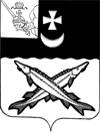 КОНТРОЛЬНО-СЧЕТНАЯ КОМИССИЯ БЕЛОЗЕРСКОГО МУНИЦИПАЛЬНОГО РАЙОНА  ЗАКЛЮЧЕНИЕфинансово-экономической экспертизы на проект постановления администрации Белозерского муниципального района «О внесении изменений в постановление администрации района от 12.10.2016  №539» 26.05.2017.        Экспертиза проекта проведена на основании  пункта 7 статьи 12 Положения о контрольно-счетной комиссии Белозерского муниципального района, утвержденного решением Представительного Собрания Белозерского муниципального района от 27.02.2008 № 50 (с учетом изменений и дополнений). Предмет финансово-экономической экспертизы: проект постановления администрации Белозерского муниципального района «О внесении изменений в постановление администрации района от 12.10.2016  №539» В результате экспертизы установлено:Проект постановления предусматривает внесение изменений в постановление администрации Белозерского муниципального района от 12.10.2016  №539 об утверждении муниципальной программы «Развитие физической культуры и спорта Белозерского муниципального района» на 2017-2019 годы и в программу, утвержденную указанным постановлением (далее - Программа).Проектом постановления предлагается внести изменения в паспорт Программы, уточнив объем бюджетных ассигнований на 2017 год в размере  4879,8 тыс. руб., общий объем бюджетных ассигнований на реализацию Программы в размере 14479,8 тыс. руб. Уменьшение  объема финансирования по Программе составило 154,4 тыс. руб.          Аналогичные изменения вносятся в раздел 3 «Характеристика основных мероприятий, ресурсное обеспечение муниципальной программы, обоснование объема финансовых ресурсов, необходимых для реализации муниципальной программы».Приложение 1 к Программе  «Ресурсное обеспечение реализации муниципальной программы за счет средств районного бюджета» предлагается изложить в новой редакции, сократив  расходы 2017 года на 154,4 тыс. руб.3. Приложение 4 к Программе «Прогноз  сводных показателей муниципальных заданий на оказание муниципальных услуг муниципальными учреждениями  района по муниципальной программе»  изложить в новой редакции, уточнив  значения показателей: число обучающихся (уменьшается на 80 человек) и расходы районного бюджета на оказание  муниципальной услуги (уменьшаются на 154,4 тыс. руб.), по основному мероприятию 2 «Обеспечение  деятельности МБУ ДО «Белозерская спортивная школа».            Внесение изменений в показатели (индикаторы) муниципальной программы проектом не предусмотрено.          Из пояснительной записки следует, что уточнение объемов финансирования Программы на 2017год  связано с участием в эксперименте по  персонифицированному  финансированию дополнительного образования в Белозерском муниципальном районе. Бюджетные ассигнования в сумме 154,4 тыс. руб. планируется перераспределить на муниципальную программу «Развитие образования в Белозерском муниципальном районе  в 2015-2017 годы».          В целом объем финансирования  Программы составит 14479,8 тыс. руб., в том числе:  2017 год – 4879,8 тыс. руб.,  2018 год – 4800,0 тыс. руб., 2019 год – 4800,0 тыс. руб.Выводы по состоянию вопроса, в отношении которого проводится экспертиза:Проект постановления администрации района о внесении изменений в постановление администрации Белозерского муниципального района от 12.10.2016  №539 об утверждении муниципальной программы «Развитие физической культуры и спорта Белозерского муниципального района» на 2017-2019 годы не противоречит бюджетному законодательству, Порядку разработки, реализации и оценки эффективности муниципальных программ Белозерского муниципального района от 30.09.2015 №810 и рекомендован к принятию.        Председатель  контрольно-счетной комиссии          Белозерского муниципального района:                               Н.А.Спажева